  MUHAMMAD JAVED              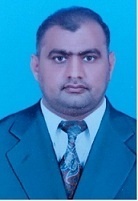        Javedjamal_fin@yahoo.com                 Mobile#0343 7468554Objective                      To grow with a promising organization to highest potential in the                                       disciplines of accountancy, management and finance.Key professional skillsTactical Financial Planning                   Budgeting and Forecasting Finance Reporting                                 Cost control and Profit managementAudit management                                Leadership And SupervisionPayroll Management                             Bank negotiations And relationsHandling VAT                                      Cash flow management                                        Accounts Management using Xero,Zoho, Focus,Tally And Quick booksCareer SnapshotAccounts/Management ConsultantMJ Consulting (Jan2019 To Till date)PakistanManaging accounts of different companies from small to large.Implementation of accounting/corporate system.Implementation of business software solutions.Financial analysis of investmentsBusiness planning Feasibility studiesFinancial modelingHR/Staff recruitmentFinance Team LeaderAl Masaood Oil & Gas (From 2008-2017)UAEManage the financial budget, planning and analysis required for strategic purpose.Preparation of annual /monthly financial statements/profit & loss accounts.Monitor and coordination of all accounting activities.Carried out review of financing made by the banks as per the requirements of prudential regulations.Supervising inventory department to make sure that all the received and issuance has recorded properly.Managing monthly payroll as per WPS requirements for more than 500 employees.Managing staff benefits ( leave pay, leave ticket and indemnity)Managing and preparing schedules for prepayments and accruals.Posting monthly journal vouchers for staff benefits, prepayments and accruals.Managing accounts payable including foreign and local suppliers.Preparing and analyzing monthly aging for all suppliersLiaising with banks for currency exchange rates to save our cost and increase profit.Managing accounts receivable including foreign and local customers.Preparing analyzing monthly aging for all customers.Preparing intercompany reconciliations by coordinating with different branch accountants.Liaising with internal and external auditors.Managing all bank documents.Accounts Consultant Sun Management consultants (2007-2008)Maintaining accounts of several companies from small to multimillion companiesClients are in different industries like real estate, trading, contracting, and mobile, electronics, shipping, construction and manufacturing.Working experience in Tally, Peach tree, Quick books soft ware besides some in house soft wares.Working experience in ERP in real estate and mobile company.Working experience with different nationalities.  Junior AuditorQadeer and Company, Chartered Accountants (2006-2007)Planning, execution and completion of various audit assignments as junior auditorsHave the knowledge of incorporation and registration of companiesFiling of statutory returnsPerformed the audit of a rice mill and a steel mill as an audit juniorEDUCATIONProfessional           ACCA (UK) Finalist(Association of Chartered Certified Accountants)Diploma in computerized accounting                      Qualification include financial Accounting, cost accounting, IT, Tax and                       Management accounting and Auditing Academic                                             B.Sc                    Computer                                            Able to:Work in Ms word and ExcelOperate accounting software (Tally, Peach Tree, Quick books, Focus)Interests                 books, Current Affairs                               Watching movies and Cricket matches                              Personal Details                             Father’s Name:             Fiaz Ali                             Date of Birth:               August 08,1982                             NIC No:                       38201-1170374-5                             Passport No:                 AS8673743                             Cell No:                        +92 343 7468554                             Nationality:                    Pakistani                              Gender :                          Male                                   Marital Status:                  Married                                                     UAE driving license          Yes                          Availability:                        ImmediateNote: References are available on request.